Paper Title (Please Type Using 14-point Times New Roman Font in Bold with First Letter in Capital)–Subtitle– (10-point), if the subtitle is not given, please delete this line.(one-line space in 10-point)First AUTHOR* (type in the order of Given name + SURNAME), Second AUTHOR**, Third AUTHOR*** and Last AUTHOR*****	First Affiliation, Address, City and Postcode, Country**	Second Affiliation, Address, City and Postcode, Country***	Third Affiliation, Address, City and Postcode, Country****	Last Affiliation, Address, City and Postcode, Country(one-line space in 10-point)KEY WORDS:	(Key Word 1), (Key Word 2), (Key Word 3), (Key Word 4), (Key Word 5), (Key Word 6), (Key Word 7), (Key Word 8)(two-lines space in 10-point from keywords to main text)1. Introduction	This template explains and demonstrates how to prepare your camera-ready paper for Visual-JW 2019 and WSE 2019. The best is to read these instructions and follow the outline of this text.	Please make the page settings of your word processor to A4 format (21 × 29.7 cm); with the margins: bottom 2.5 cm and top 3.0 cm, right/left margins must be 1.5 cm. Before the main text, the right/left margins must be 3.0 cm. The main text has to be placed in two columns with 1.0 cm space between two columns.(one-line space in 10-point from text to heading)2. Main Text2.1 Structure of text	All manuscripts must be written in English, also the table and figure texts, otherwise we cannot publish your paper. The text should be typed in single spacing, in 10-point Times New Roman, and justified. Special fonts, such as fonts used in the Far East (Japanese, Chinese, Korean, etc.) may cause problems during processing. Follow this order when typing manuscripts: Title, Authors, Affiliations, Keywords, Main text (including figures and tables), Acknowledgements, References, Appendix. Collate acknowledgements in a separate section at the end of the article and do not include them on the title page, as a footnote to the title or otherwise.(one-line space in 10-point from text to heading)2.2 Construction of references(one-line space in 10-point from text to artwork)Table 1  Example of tables.	References should be listed at the end of the paper, and numbered in the order of their appearance in the text. Authors should ensure that every reference in the text appears in the list of references. Indicate references by numbers in square brackets [??] in the text. The actual authors can be referred to, but the reference number(s) must always be given.	Some examples of how your references should be listed are given at the end of this template in the ‘References’ section which will allow you to assemble your reference list according to the correct format.(one-line space in 10-point from text to heading)2.3 Section headings	Section headings should be left justified, with the first letter capitalized and numbered consecutively, starting with the Introduction. Sub-section headings should be in capital and lower-case bold letters, numbered 1.1, 1.2, etc, and left justified. The third-order heading should be in capital and lower-case italic letters, numbered 1.1.1, 1.1.2, etc, and left justified.(one-line space in 10-point from text to heading)3. Author Artwork	Artwork (photographs, tables, or figures) should be planned for appearance at the bottom or top of a page, as close to the first mention of the artwork as possible. There should be one blank line between artwork (including captions) and main text. Artwork should be centered in each column or each page. In cases where artwork takes an entire page, it should be centered within the margins.(one-line space in 10-point from text to heading)3.1 Tables	All tables should be numbered with Arabic numerals (1, 2, …, n). Headings (refer with Table 1, Table 2, …) should be placed above tables and appear centered. Leave one-line space between the main text and the heading or the table. Also, leave adequate space between the heading and the table.(one-line space in 10-point from text to heading)3.2 Figures	All figures should be numbered with Arabic numerals (1,2, ..., n). All photographs, schemas, graphs and diagrams are to be referred to as figures. Headings (refer with Fig. 1, Fig. 2, …) should be placed below the figure and appear centered. Leave one-line space between the main text and the heading or the figure. Also, leave adequate space between the heading and the figure. Line drawings should be good quality scans or true electronic output. Low-quality scans are not acceptable. Lettering and symbols should be clearly defined either in the caption or in a legend provided as part of the figure.(one-line space in 10-point from text to heading)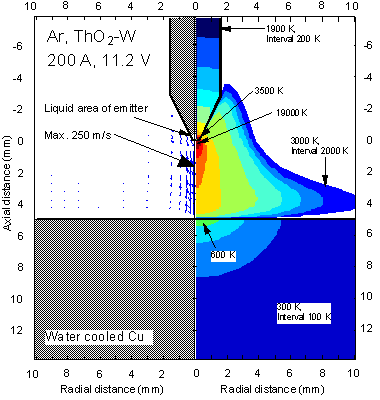 Fig. 1  Example of figures.(one-line space in 10-point from text to artwork)3.2.1 Colors	Color figures are welcome for the electric version of the proceedings. Generally, these figures will be reduced to black and white for the print version. The author should check the quality of figures for the print version.(one-line space in 10-point from text to heading)4. Mathematical Equations	Mathematical equations (refer with: Eq. (1), Eq. (2), ...) should be indented 7 mm. The equations have to be numbered sequentially, and the number put in parentheses at the right-hand edge of the text.		(1)		(2)(one-line space in 10-point from text to heading)Acknowledgements	This and the Reference headings are in bold but have no numbers. Text below continues as normal.(one-line space in 10-point from text to heading)ReferencesJ. van der Geer, J.A.J. Hanraads, R.A. Lupton, J. Sci. Commun. 163 (2000) 51-59.B.S. Jones, R.Z. Smith (Eds.), Introduction to the Electronic Age, E-Publishing Inc., New York, 1999, pp. 281-304.R.J. Ong, J.T. Dawley and P.G. Clem, submitted to Journal of Materials Research (2003).P.G. Clem, M. Rodriguez, J.A. Voigt and C.S. Ashley, U.S. Patent 6,231,666 (2001).Information on http://www.weld.labs.gov.cn(one-line space in 10-point from text to heading)Appendix A. An Example Appendix	Authors including an appendix section should do so after References section. Multiple appendices should all have headings in the style used above. They will automatically be ordered A, B, C etc.(one-line space in 10-point from text to heading)A.1. Example of a sub-heading within an appendix	There is also the option to include a subheading within the Appendix if you wish.EmitterΦ(V)M.P.(K)A(A/cm2/K2)W4.5365370.0ThO22.733235.0La2O33.1249096.0Ce2O33.2196333.0